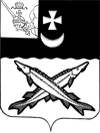 КОНТРОЛЬНО-СЧЕТНАЯ КОМИССИЯ БЕЛОЗЕРСКОГО МУНИЦИПАЛЬНОГО РАЙОНА161200, Вологодская область, г. Белозерск, ул. Фрунзе, д.35, оф. 32тел. (81756)  2-32-54,  факс (81756) 2-32-54,   e-mail: krk@belozer.ruЗАКЛЮЧЕНИЕ НА ОТЧЕТ ОБ ИСПОЛНЕНИИ БЮДЖЕТА ГОРОДСКОГО ПОСЕЛЕНИЯ «ГОРОД БЕЛОЗЕРСК» ЗА 1 КВАРТАЛ 2022 ГОДА19 мая 2022 годаЗаключение Контрольно-счетной комиссии района на отчет об исполнении бюджета городского поселения «Город Белозерск» за 1 квартал 2022 года подготовлено в соответствии с Положением  «О контрольно-счетной комиссии Белозерского муниципального района», утвержденным решением Представительного Собрания района от 18.01.2022 № 1, ст.157, 268.1 Бюджетного Кодекса Российской Федерации, ст.9 Федерального закона от 07.02.2011 № 6-ФЗ «Об общих принципах организации и деятельности контрольно-счетных органов субъектов Российской Федерации и муниципальных образований», Положением о бюджетном процессе в муниципальном образовании «Город Белозерск», утвержденным Решением Совета города Белозерск от 22.06.2020 № 25, иными нормативными правовыми актами Российской Федерации, на основании пункта 1.5 плана работы Контрольно-счетной комиссии района на 2022 год.Сроки проведения мероприятия:  с 19.05.2022 по 19.05.2022.При подготовке заключения использованы отчетность и информационные материалы, представленные городским поселением «Город Белозерск».В соответствии с решением Совета города Белозерск  от 22.06.2020 № 25 «Об утверждении Положения о бюджетном процессе в муниципальном образовании  «Город Белозерск»»  отчет об исполнении  бюджета поселения (ф.0503117) за первый квартал, полугодие и девять месяцев текущего финансового года утверждается и направляется  в Совет города и Контрольно-счетную комиссию района. Отчет об исполнении  бюджета поселения за 1 квартал 2022 года утвержден постановлением администрации городского поселения «город Белозерск» от 15.04.2022 №123 и представлен в Контрольно-счетную комиссию района в соответствии с п. 1.4 подраздела 1 раздела VII «Составление, внешняя проверка, рассмотрение и утверждение бюджетной отчетности»  Положения  о бюджетном процессе в муниципальном образовании «Город Белозерск» (далее - Положение). Анализ отчета об исполнении бюджета проведен Контрольно-счетной комиссией района в следующих целях:-сопоставления исполненных показателей  бюджета поселения за 1 квартал 2022 года с годовыми назначениями, а также с показателями за аналогичный период предыдущего года;-выявления возможных несоответствий (нарушений) и подготовки предложений, направленных на их устранение.ОБЩАЯ ХАРАКТЕРИСТИКА БЮДЖЕТА ПОСЕЛЕНИЯОтчет об исполнении бюджета поселения составлен в форме приложений: 1 – по доходам бюджета поселения, 2 – по расходам  бюджета поселения по разделам, подразделам классификации расходов, 3 – по источникам внутреннего финансирования дефицита бюджета поселения.Основные характеристики  бюджета поселения  на 2022 год утверждены решением Совета городского поселения «город Белозерск»  от  24.12.2021 № 68:общий объем доходов – 51 348,7 тыс. рублей;общий объем расходов – 53 978,7 тыс. рублей.В связи с корректировкой плановых показателей налоговых и неналоговых доходов, безвозмездных поступлений в решение Совета городского поселения «город Белозерск» «О бюджете городского поселения «Город Белозерск» на 2022 год и плановый период 2023 и 2024 г.г.» в отношении основных характеристик  в 1 квартале 2022 года  внесены  изменения и дополнения на основании решений Совета городского поселения «город Белозерск» от 07.02.2022 № 4, от 28.02.2022 №9, от 10.03.2022 №13.В результате внесенных изменений бюджетные назначения на 2022 год составили:общий объем доходов – 52 058,7 тыс. рублей;общий объем расходов – 58 653,9 тыс. рублей.дефицит  бюджета – 6 595,2 тыс. рублей.Таким образом, доходная часть бюджета города Белозерск по сравнению с первоначальными значениями увеличилась на 710,0 тыс. рублей или на 1,4%, расходная часть увеличилась на 4 675,2 тыс. рублей или на 8,7%. По сравнению с первоначально утвержденными характеристиками, бюджет сформирован с дефицитом в размере 6 959,2 тыс. рублей.За 1 квартал 2022 года доходы бюджета городского поселения составили 	8 065,0 тыс. рублей  или 15,5% к годовым назначениям в сумме 52 058,7 тыс. рублей, в том числе: налоговые и неналоговые доходы исполнены в сумме 5 689,4 тыс. рублей или на 20,5% от утвержденных годовых назначений, безвозмездные поступления исполнены в сумме  2 375,6 тыс. рублей или на 9,8% от утвержденных годовых назначений.Расходы  бюджета поселения исполнены в сумме 9 169,8  тыс. рублей или на 15,6% к утвержденным годовым назначениям 58 653,9 тыс. рублей.Исполнение основных характеристик  бюджета поселения за 1 квартал 2022 года в сравнении с аналогичным периодом 2021 года характеризуется следующими данными:Таблица № 1                                                                                            тыс. рублейПо сравнению с 1 кварталом 2021 года доходы бюджета поселения уменьшились на 2 748,3 тыс. рублей  или на 25,4%;  расходы уменьшились на 2320,8 тыс. рублей или на 20,2%. Бюджет поселения за 1 квартал 2022 года исполнен с дефицитом в размере 1 104,8 тыс. рублей, за аналогичный период 2021 года бюджет исполнен с дефицитом в размере 677,3 тыс. рублей. ДОХОДЫ БЮДЖЕТА ПОСЕЛЕНИЯИсполнение доходной части бюджета является одним из основных показателей финансового состояния муниципального образования.Доходная часть бюджета поселения сформирована за счет поступлений из следующих основных источников: налоговых, неналоговых доходов и безвозмездных поступлений.Таблица № 2                                                                                           тыс. рублейНалоговые и неналоговые доходы исполнены в сумме 5 689,4 тыс. рублей или на 20,5% к утвержденным назначениям 27 714,0 тыс. рублей. Удельный вес собственных доходов в общих доходах бюджета поселения составил 70,5%. По сравнению с 1 кварталом 2021 года поступление налоговых и неналоговых  доходов  увеличилось на 633,5 тыс. рублей или на 12,5%. Налоговые доходы за 1 квартал 2021 года исполнены в сумме 5 301,0 тыс. рублей или на 20,4% к плановым назначениям, установленным в сумме 26 008,0 тыс. рублей.Структура налоговых доходов бюджета поселения представлена в таблице:  Таблица №  3                                                                                          тыс. рублейВ отчетном периоде основным источником налоговых доходов бюджета городского поселения являлся налог на доходы физических лиц.  Общий объем указанного налога  составил 3 290,9 тыс. рублей  или 21,2% от запланированной суммы  15 558,0 тыс. рублей.  Доля налога на доходы физических лиц в налоговых доходах бюджета составляет  62,1%. Объем поступлений указанного налога за аналогичный период 2021 года составил 3071,5 тыс. рублей. Таким образом, по сравнению с 1 кварталом 2021 года объем поступлений налога на доходы физических лиц в бюджет поселения увеличился на 219,4 тыс. рублей или на 7,1%. Основными налогоплательщиками налога на доходы физических лиц в бюджет городского поселения являются:- АО «Белозерский леспромхоз»;- ЗАО «Пекарь»;- БУЗ ВО «Белозерская ЦРБ»;- ООО «Белозерсклес».Акцизы по подакцизным товарам, производимым на территории РФ в 1 квартале 2022 года поступили в размере 651,5 тыс. рублей или 27,3% от запланированной суммы 2 390,0 тыс. рублей. Удельный вес в налоговых доходах бюджета составляет 12,3%. Объем поступлений указанного налога за аналогичный период прошлого года составил  535,1 тыс. рублей. Таким образом, по сравнению с 1 кварталом 2021 года объем поступлений доходов в виде акциз  увеличился  на 116,4 тыс. рублей или на 21,8%.В доход бюджета городского поселения в 1 квартале 2022 года не планировалось и не поступало. За аналогичный период 2021 года такие поступления составили 25,8 тыс. рублей.Поступление налога на имущество физических лиц  в 1 квартале 2022 года составило 736,0 тыс. рублей или 15,2% от плановых назначений 4 849,0 тыс. рублей. Удельный вес в налоговых доходах бюджета составляет 13,9%. Объем поступлений указанного налога за аналогичный период прошлого года составил 388,1 тыс. рублей. Таким образом, по сравнению с 1 кварталом  2021 года поступление  налога на имущество физических лиц  увеличилось  на 347,9 тыс. рублей или на 89,6%.Поступление земельного налога составило 622,6 тыс. рублей, что составляет 19,4% от планового назначения 3 211,0 тыс. рублей. Удельный вес в налоговых доходах бюджета составляет 11,7%. Объем поступлений указанного налога за аналогичный период прошлого года составил  589,4 тыс. рублей. Таким образом, по сравнению с 1 кварталом 2021 года поступление земельного налога в бюджет поселения увеличилось на 33,2 тыс. рублей или на 5,6%.В ходе проведенного сравнительного анализа поступлений в бюджет налоговых доходов в 1 квартале 2022 года и  1 квартале 2021 года установлено-увеличение в 1 квартале 2022 года объема поступления по всем видам налоговых доходов бюджета, кроме единого сельскохозяйственного налога. В целом поступление налоговых доходов в 1 квартале 2022 года увеличилось на 691,1 тыс. рублей или на 15,0%  по сравнению с аналогичным периодом 2021 года.Неналоговые доходы  за 1 квартал 2022 года исполнены в сумме 388,4 тыс. рублей или на 22,8% к плановым назначениям, установленным в сумме 1 706,0 тыс. рублей. Структура неналоговых доходов бюджета поселения представлена в таблице:Таблица № 4                                                                                             тыс. рублейВ структуре неналоговых доходов бюджета поселения в 1 квартале 2022 года наибольший удельный вес занимают прочие поступления от использования имущества, а именно поступления по договорам социального найма муниципального жилого фонда – 53,8%.Доходы в виде арендной платы за земельные участки, государственная собственность на которые не разграничена, составили  75,1 тыс. рублей или 15,3% от плановых назначений 492,0 тыс. рублей. Удельный вес в структуре неналоговых доходов бюджета – 19,3%. За 1 квартал 2021 года указанный вид доходов составил 104,7 тыс. рублей. Таким образом, поступление по данному доходному источнику уменьшилось на 29,6 тыс. рублей или на 28,3%.Доходы, получаемые в виде арендной платы, а также средства от продажи права на заключение договоров аренды за земли, находящиеся в собственности городских поселений (за исключением земельных участков муниципальных бюджетных и автономных учреждений) в отчетном периоде составили 12,1 тыс. рублей или 63,7% от годовых назначений в сумме 19,0 тыс. рублей. Удельный вес в структуре неналоговых доходов бюджета – 3,1%.  За аналогичный период  2021 года поступления по данному виду доходов составили 3,9 тыс. рублей. Таким образом, поступление по данному доходному источнику увеличилось на 8,2 тыс. рублей или в 3,1 раза. Доходы от сдачи в аренду имущества казны составили 8,9 тыс. рублей или 16,5% от плановых показателей. Удельный вес в структуре неналоговых доходов бюджета – 2,3%. По сравнению с аналогичным периодом 2021 года поступление по данному доходному источнику уменьшилось  на 4,5 тыс. рублей или на 33,6%.Плата по соглашениям об установлении сервитута в 1 квартале 2022 года поступила в бюджет в объеме 29,8 тыс. рублей или 25,0 % от плановых назначений на год установленных в сумме 119,0 тыс. рублей. Удельный вес в структуре неналоговых доходов бюджета – 7,7%. За аналогичный период 2021 года поступления по данному виду доходов составили 29,8 тыс. рублей. Таким образом, поступление по данному доходному источнику остались на уровне 2021года.Прочие поступления от использования имущества, находящегося в собственности составили 209,1 тыс. рублей или 27,9% от плановых назначений. Удельный вес в структуре неналоговых доходов бюджета – 53,8%. По сравнению с аналогичным периодом 2021 года поступление по данному доходному источнику уменьшилось на 13,8 тыс. рублей или на 6,2%.Доходы от оказания платных услуг и компенсации затрат государства в 1 квартале 2022 года не планировались и не поступили. За аналогичный период 2021 года поступления по данному виду доходов составили 42,8 тыс. рублей.Доходы от продажи земельных участков составили 46,8 тыс. рублей или 23,6% от плановых назначений. По сравнению с аналогичным периодом 2021 года поступление по данному доходному источнику увеличилось на 25,9 тыс. рублей или  в 2,2 раза. Удельный вес в структуре неналоговых доходов бюджета – 12,0%.Прочие поступления от денежных взысканий (штрафы, санкции, возмещение ущерба) составили 6,6 тыс. рублей или 8,9% от плановых назначений. За аналогичный период предыдущего года такие поступления составили 7,6 тыс. рублей. Следовательно, в 1 квартале 2022 года поступления по данному доходному источнику уменьшились  на 1,0 тыс. рублей или на 13,2%.В ходе проведенного сравнительного анализа поступлений в бюджет неналоговых доходов  в 1 квартале 2022 года и  1 квартале 2021 года установлено уменьшение в 1 квартале 2022 года объема поступлений. В целом поступление неналоговых доходов в 1 квартале 2022 года уменьшились на 57,6 тыс. рублей или на 12,9%  по сравнению с аналогичным периодом 2021 года.БЕЗВОЗМЕЗДНЫЕ ПОСТУПЛЕНИЯБезвозмездные поступления в бюджет городского поселения составили 2 375,6 тыс. рублей или 9,8% к утвержденным назначениям в сумме 24 344,7 тыс. рублей. По сравнению с 1 кварталом  2021 года безвозмездные поступления уменьшились на 3 381,8 тыс. рублей или на 58,7, их доля в общих доходах бюджета поселения составила 29,5%. В отчетном периоде из районного бюджета поступили дотации в сумме 1 517,1 тыс. рублей, из них:- на поддержку мер по обеспечению сбалансированности бюджетов в размере 926,1 тыс. рублей или 25,0% от утвержденных назначений;- на выравнивание бюджетной обеспеченности в размере 591,0 тыс. рублей или 25,0% от утвержденных назначений.По сравнению с аналогичным периодом 2021 года поступление дотаций увеличилось на 495,3 тыс. рублей или на 48,5%. Субсидии в 1 квартале 2022 года в бюджет городского поселения поступили в сумме 1 831,8 тыс. рублей или 12,1% к утвержденным назначениям в сумме 15 157,3 тыс. рублей. Субвенция из федерального бюджета на осуществление первичного воинского учета в 1 квартале 2022 года поступила в сумме 61,1 тыс. рублей или 11,4% к утвержденным назначениям в сумме 536,3 тыс. рублей. Межбюджетные трансферты, передаваемые бюджетам городских поселений в 1 квартале 2022 года не поступали, плановый показатель на 2022 год 1 582,6 тыс. рублей.Денежные пожертвования от юридических лиц в 1 квартале 2022 года поступили в сумме 100,0 тыс. рублей, что составляет 15,0% от годовых назначений в сумме 665,0 тыс. рублей.  Денежные пожертвования от физических лиц в 1 квартале 2022 года не поступали,  плановый показатель на 2022 год составляет 332,5 тыс. рублей.  Поступили доходы бюджетной системы РФ от возврата остатков субсидий, субвенции и иных межбюджетных трансфертов, имеющих целевое назначение, прошлых лет в суме 48,7 тыс. рублей.Возвращены остатки субсидий, имеющие целевое назначение, прошлых лет в сумме – 1 183,1 тыс. рублей.В общем объеме безвозмездных поступлений от вышестоящих бюджетов в 1 квартале 2022 года наибольший удельный вес занимают субсидии – 53,7%, доля дотаций составляет 44,5 %, субвенций – 1,8%. Кассовый план по доходам на 1 квартал 2022 года утвержден в объеме 8 908,5 тыс. рублей или  17,1% от годовых назначений, исполнение составило 8 065,0 тыс. рублей или 90,5% от утвержденных назначений на 1 квартал 2022 года.Проведенным анализом исполнения бюджета по доходам установлено, что  по сравнению с аналогичным периодом 2021 года поступления в доходную часть бюджета в отчетном периоде текущего года уменьшились на 25,4%. Снижение составило 2 748,3 тыс. рублей, в основном за счет уменьшения объема  безвозмездных поступлений на 58,7%. Также, следует отметить увеличение поступлений в бюджет налоговых доходов в 1 квартале 2022 года объема. Поступления увеличились по всем видам налоговых доходов бюджета, кроме единого сельскохозяйственного налога. В целом поступление налоговых доходов в 1 квартале 2022 года увеличилось на 691,1 тыс. рублей или на 15,0%  по сравнению с аналогичным периодом 2021 года.РАСЧЕТЫ ПО ПЛАТЕЖАМ В БЮДЖЕТ ГОРОДАПо состоянию на 01 апреля 2022 года недоимка по платежам в бюджет городского поселения составила 967,5 тыс. рублей:Таблица № 5                                                                                             тыс. рублейНаибольший удельный вес занимает недоимка по налогу на имущество физических лиц, так по состоянию на 01.04.2022 размер недоимки составил 1 472,0 тыс. рублей или 84,2% от общего объема.Уровень недоимки по состоянию на 01.04.2022 снизился на 56,4% или на 747,8 тыс. рублей по сравнению с данными на 01.01.2022.Контрольно-счетная комиссия района отмечает, что поступление недоимки является существенным потенциальным резервом увеличения налоговых доходов местного бюджета.РАСХОДЫ  БЮДЖЕТА ГОРОДСКОГО ПОСЕЛЕНИЯ Расходы  бюджета на 2022 год первоначально утверждены в сумме 53 978,7  тыс. рублей. В течение 1 квартала 2022 года плановый объем расходов уточнялся 3 раз и в окончательном варианте составил 58 653,9 тыс. рублей, что больше первоначального плана на 8,7%.За 1 квартал 2022 года расходы  бюджета городского поселения  исполнены в сумме 9 169,8 тыс. рублей или на 15,6% к утвержденным годовым назначениям в сумме 58 653,9 тыс. рублей. По сравнению с 1 кварталом  2021 года объем расходов уменьшился  на  2 320,8 тыс. рублей или на 20,2%. Таблица № 6                                                                                             тыс. рублейСуммы расходов относительно общего объема расходов произведены по разделам:- «Общегосударственные вопросы» - 27,2%;- «Национальная оборона» - 0,7%;- «Национальная безопасность и правоохранительная деятельность» - 0,5%;- «Национальная экономика» - 7,4%;- «Жилищно-коммунальное хозяйство» - 62,5%;- «Образование» - 0,2%;- «Социальная политика» - 1,1%;- «Средства массовой информации» - 0,4%;Из приведенных данных следует, что основной удельный вес в составе произведенных расходов бюджета городского поселения занимают расходы на «Жилищно-коммунальное хозяйство» - 62,5%. По сравнению с аналогичным периодом 2020 года  наблюдается снижение удельного веса расходов по данному разделу. Так, в 1 квартале 2021 года удельный вес составлял  78,1%.Расходы на социальную сферу составляют незначительную часть в общей сумме расходов, а именно: 124,3 тыс. рублей или 1,4%, в аналогичном периоде 2021 года - 0,5%.В отчетном периоде  бюджет городского поселения по расходам исполнен ниже 25,0% (плановый процент исполнения) по всем разделам классификации расходов, кроме раздела «Национальная  безопасность и правоохранительная деятельность» и раздела «Образование».ДЕФИЦИТ БЮДЖЕТА ГОРОДСКОГО ПОСЕЛЕНИЯПервоначальным решением Совета города Белозерск размер дефицит бюджета утвержден в сумме 2 630,0 тыс. рублей. Согласно решению Совета города Белозерск от 07.02.2022 № 4  бюджет утвержден с дефицитом в размере 6 595,2 тыс. рублей.Фактически бюджет городского поселения за 1 квартал 2022 года исполнен с дефицитом в размере  1 104,8 тыс. рублей.Размер дефицита бюджета соответствует ст.92.1 Бюджетного кодекса РФ.Предусмотренные источники внутреннего финансирования дефицита бюджета соответствуют ст. 96 Бюджетного кодекса РФ.ВЫВОД1. Отчет об исполнении бюджета городского поселения «Город Белозерск»  за  1 квартал 2022 года в представленном виде соответствует нормам действующего бюджетного законодательства.2. В соответствии с п.4 ст.264.1 Бюджетного кодекса РФ отчет об исполнении бюджета за 1 квартал 2022 года содержит данные об исполнении бюджета по доходам, расходам и источникам финансирования дефицита бюджета в соответствии с бюджетной классификацией РФ.3. Представленные формы бюджетной отчетности составлены в соответствии с Приказом Минфина России от 28.12.2010 № 191н "Об утверждении Инструкции о порядке составления и представления годовой, квартальной и месячной отчетности об исполнении бюджетов бюджетной системы Российской Федерации" (с изменениями и дополнениями).4. Бюджет городского поселения «Город Белозерск» за 1 квартал  2022 года исполнен:- по доходам в сумме 8 056,0 тыс. рублей  или на 15,5%;- по расходам в сумме 9 169,8 тыс. рублей  или на 15,6%;- с дефицитом в размере 6 595,2 тыс.  рублей.5. Доля собственных доходов в общем объеме поступлений в бюджет составила 70,5 %, доля безвозмездных поступлений составила 29,5%.6. Налоговые доходы городского поселения в 1 квартале 2022 года поступили в сумме 5 301,0 тыс. рублей или на 20,4% к плановым назначениям, установленным в сумме 26 008,0 тыс. рублей.В ходе проведенного сравнительного анализа поступлений в бюджет налоговых доходов в 1 квартале 2022 года и  1 квартале 2021 года установлено-увеличение в 1 квартале 2022 года объема поступления по всем видам налоговых доходов бюджета, кроме единого сельскохозяйственного налога. В целом поступление налоговых доходов в 1 квартале 2022 года увеличилось на 691,1 тыс. рублей или на 15,0%  по сравнению с аналогичным периодом 2021 года.7. Неналоговые доходы в городской бюджет в 1 квартале 2022 года поступили в размере 388,4 тыс. рублей или на 22,8% к плановым назначениям, установленным в сумме 1 706,0 тыс. рублей.В ходе проведенного сравнительного анализа поступлений в бюджет неналоговых доходов  в 1 квартале 2022 года и  1 квартале 2021 года установлено уменьшение в 1 квартале 2022 года объема поступлений. В целом поступление неналоговых доходов в 1 квартале 2022 года уменьшились на 57,6 тыс. рублей или на 12,9%  по сравнению с аналогичным периодом 2021 года.8. Объем безвозмездных поступлений   составил  2 375,6 тыс. рублей или 9,8% к утвержденным назначениям в сумме 24 344,7 тыс. рублей. По сравнению с 1 кварталом  2021 года безвозмездные поступления уменьшились на 3 381,8 тыс. рублей или на 58,7, их доля в общих доходах бюджета поселения составила 29,5%.9. Уровень недоимки по состоянию на 01.04.2022 снизился на 56,4% или на 747,8 тыс. рублей по сравнению с данными на 01.01.2022.	Контрольно-счетная комиссия района отмечает, что поступление недоимки является существенным потенциальным резервом увеличения налоговых доходов местного бюджета.	10. В отчетном периоде  бюджет поселения по расходам исполнен ниже 25,0% (плановый процент исполнения) по всем разделам классификации расходов.ПРЕДЛОЖЕНИЯ1. Проанализировать ожидаемое поступление администрируемых видов доходов, с целью своевременной корректировки годовых плановых показателей, по доходам и расходам городского поселения.2. Проводить работу по погашению имеющейся кредиторской и дебиторской задолженности.Аудиторконтрольно-счетной комиссии района                                             М.А. ЯковлеваНаименованиеИсполнение1 квартал  2021 годаПлан2022 года(в уточненной редакции)Исполнение1 квартал2022 года% исполнения гр.4/гр.3Отклонение1 квартала2022 года от1 квартала2021 года(гр.4-гр.2)Отношение1 квартала2022 года к1 кварталу2021 года( %)(гр.4/ гр.2)1234567Всего доходов10 813,352058,78065,015,5-2748,374,6Всего расходов11 490,658653,99169,815,6-2320,879,8Дефицит (-), профицит (+)  -677,3-6595,2-1104,8---НаименованиеИсполнение1 квартал  2021 годаПлан2022 года(в уточненной редакции)Исполнение1 квартал  2022 года% исполнения гр.4/гр.3Отклонение1 квартала  2022 года от1 квартала  2021 года(гр.4-гр.2)(+;-)Отношение1 квартала2022 года к1 кварталу2021 года( %)(гр.4/ гр.2)Удельный вес в доходах%12345678Налоговые доходы4609,926008,05301,020,4+691,1115,065,7Налог на доходы физических лиц3071,515558,03290,921,2+219,4107,140,8Акцизы по подакцизным товарам (продукции), производимым на территории РФ535,12390,0651,527,3+116,4121,88,1Единый сельскохозяйственный налог25,80,00,0--25,80,00,0Налог на имущество физических лиц388,14849,0736,015,2+347,9189,69,1Земельный налог 589,43211,0622,619,4+33,2105,67,7Неналоговые доходы446,01706,0388,422,8-57,687,14,8Доходы, получаемые в виде арендной платы за земельные участки, государственная собственность на которые не разграничена и которые расположены  в границах городских поселений, а также средства от продажи права на заключение договоров аренды указанных земельных участков104,7492,075,115,3-29,671,70,9Доходы, получаемые в виде арендной платы, а также средства от продажи права на заключение договоров аренды за земли, находящиеся в собственности городских поселений ( за исключением земельных участков муниципальных бюджетных и автономных учреждений)3,919,012,163,7+8,2310,30,2Доходы от сдачи в аренду имущества, составляющего  казну городских поселений ( за исключением земельных участков)13,454,08,916,5-4,566,40,1Плата по соглашениям об установлении сервитута, заключенным органами местного самоуправления городских поселений, государственными или муниципальными предприятиями либо государственными или муниципальными учреждениями в отношении земельных участков, государственная собственность на которые не разграничена и которые расположены в границах городских поселений29,8119,029,825,00,0100,00,4Прочие поступления от использования имущества222,9750,0209,127,9-13,893,82,6Доходы от оказания платных услуг и компенсации затрат государства42,80,00,0--42,80,00,0Доходы от продажи материальных и нематериальных активов (земельных участков)20,9198,046,823,6+25,9223,90,6Штрафы, санкции, возмещение ущерба7,674,06,68,9-1,086,80,1Итого собственные доходы5055,927714,05689,420,5+633,5112,570,5Безвозмездные поступления5757,424344,72375,69,8-3381,841,329,5Безвозмездные поступления от других бюджетов бюджетной системы РФ6061,923347,23410,014,6-2651,956,342,3Дотации бюджетам бюджетной системы РФ, в т.ч.1021,86069,01517,125,0+495,3148,518,8Дотации на поддержку мер по обеспечению сбалансированности бюджетов421,33704,9926,125,0+504,8219,811,5Дотации бюджетам городских поселений на выравнивание бюджетной обеспеченности из бюджетов муниципальных районов600,52364,1591,025,0-9,598,47,3Субсидии бюджетам бюджетной системы РФ, в т.ч:0,015157,31831,812,1+1831,8-22,7Субсидии бюджетам городских поселений на строительство и реконструкцию (модернизацию) объектов питьевого водоснабжения0,03253,6332,610,2+332,6-4,1Субсидии бюджетам городских поселений на поддержку государственных программ субъектов РФ и муниципальных программ формирования современной городской среды0,05989,80,00,00,0-0,0Прочие субсидии бюджетам городских поселений0,05913,91499,225,4+1499,2-18,6Субвенции бюджетам бюджетной системы РФ, в т.ч:40,1538,361,111,4+21,0152,40,8Единая субвенция бюджетам городских поселений из бюджета субъекта Российской Федерации0,02,00,00,00,0-0,0Субвенции бюджетам городских поселений на осуществление первичного воинского учета на территориях, где отсутствуют военные комиссариаты40,1536,361,111,4+21,0152,40,8Иные межбюджетные трансферты в т.ч.5000,01582,60,00,0-5000,00,00,0Межбюджетные трансферты, передаваемые бюджетам городских поселений на создание комфортной городской среды в малых городах и исторических поселениях- победителях Всероссийского конкурса лучших проектов создания комфортной городской среды5000,00,00,0--5000,00,00,0Прочие межбюджетные трансферты, передаваемые бюджетам городских поселений0,01582,60,00,00,0-0,0Безвозмездные поступления от негосударственных организаций, в т.ч.0,0665,0100,015,0+100,0-1,2Поступления от денежных пожертвований, предоставляемых негосударственными организациями, получателями средств бюджетов городских поселений0,0665,0100,015,0+100,0-1,2Прочие безвозмездные поступления, в т.ч.0,0332,50,00,00,0-0,0Поступления от денежных пожертвований, предоставляемых физическими лицами , получателями средств бюджетов городских поселений0,0332,50,00,00,0-0,0Доходы бюджетной системы РФ от возврата остатков субсидий, субвенции и иных межбюджетных трансфертов, имеющих целевое назначение, прошлых лет0,00,048,7-+48,7-0,6Возврат остатков субсидий и субвенций и иных межбюджетных трансфертов, имеющих целевое назначение, прошлых лет-304,50,0-1183,1--878,6388,5-14,7ИТОГО10 813,352 058,78 065,015,5-2 748,374,6100,0Наименование  налогового доходаИсполнение1 квартал 2022 годаУдельный вес в структуре налоговых доходов (%)123Налог на доходы физических лиц3290,962,1Акцизы по подакцизным товарам (продукции), производимым на территории РФ651,512,3Единый сельскохозяйственный налог0,00,0Налог на имущество физических лиц736,013,9Земельный налог 622,611,7Итого налоговые доходы бюджета 5301,0100,0Наименованиененалогового доходаИсполнение1 квартал2022 годаУдельный вес в структуре неналоговых доходов (%)123Доходы, получаемые в виде арендной платы за земельные участки, государственная собственность на которые не разграничена и которые расположены  в границах городских поселений, а также средства от продажи права на заключение договоров аренды указанных земельных участков75,119,3Доходы, получаемые в виде арендной платы, а также средства от продажи права на заключение договоров аренды за земли, находящиеся в собственности городских поселений (за исключением земельных участков муниципальных бюджетных и автономных учреждений)12,13,1Доходы от сдачи в аренду имущества, составляющего  казну городских поселений (за исключением земельных участков)8,92,3Плата по соглашениям об установлении сервитута, заключенным органами местного самоуправления городских поселений, государственными или муниципальными предприятиями либо государственными или муниципальными учреждениями в отношении земельных участков, государственная собственность на которые не разграничена и которые расположены в границах городских поселений29,87,7Прочие поступления от использования имущества, находящегося в собственности городского поселения209,153,8Доходы от оказания платных услуг и компенсации затрат государства0,00,0Доходы от продажи материальных и нематериальных активов (земельных участков)46,812,0Штрафы, санкции, возмещение ущерба6,61,7Итого неналоговые доходы бюджета 388,4100,0Наименование налога, сбораДанные по состоянию на 01.01.2022Данные по состоянию на 01.04.2022Отклонение (+;-)Удельный вес %на 01.04.202212345Налог на имущество физических лиц1472,0814,7-657,384,2Земельный налог физических лиц242,1152,8-89,315,8Земельный налог юридических лиц1,20,0-1,20,0ИТОГО1715,3967,5-747,8100,0НаименованиеРазделИсполнение1 квартал  2021 годаПлан2022 года(в уточненной редакции)Исполнение1 квартал  2022 года% исполнения гр.5/гр.4Отклонение1 квартал  2022 года от1 квартала  2021 года(гр.5-гр.3)(+;-)Отношение1 квартала2022 года к1 кварталу2022 года( %)(гр.5/ гр.3)Удельный вес в общем объеме расходов%123456789Общегосударственные вопросы011888,011166,72496,122,4608,1132,227,2Национальная оборона0240,1536,361,111,421152,40,7Национальная  безопасность и правоохранительная деятельность030,0100,042,842,842,8-0,5Национальная экономика04530,64200,6682,416,2151,8128,67,4Жилищно-коммунальное хозяйство058971,341984,35726,713,6-3244,663,862,5Образование075,025,322,087,017440,00,2Социальная политика1053,3450,7102,322,749191,91,1Средства массовой информации122,3190,036,419,234,11582,60,4ИТОГО11 490,658 653,99 169,815,6-2 320,879,8100,0